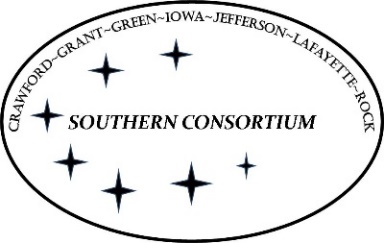 AGENT Reminders April 27, 2023General  When a customer, who has a confidential case, calls SCC please follow the below process:Individuals with confidential cases are unable to use the call center to report changes.  Do NOT refer them to ACCESS as they are unable to use it.  An e-mail should be sent to the local county with the case information.  The local county will follow up with the assigned caseworker.Crawfordmchesebro@co.crawford.wi.govchangecenter@crawfordcountywi.orgGrant cfishnick@co.grant.wi.gov nhuber@co.grant.wi.govGreen mnelson@gchsd.orgesgroup@gchsd.org IowaKate.chambers@iowacounty.orgTeresa.bahr@iowacounty.orgJeffersonJessicaSc@jeffersoncountywi.govKathleenB@jeffersoncountywi.govLafayette familyteam@lchsd.orgRockrockchangecenter@co.rock.wi.us